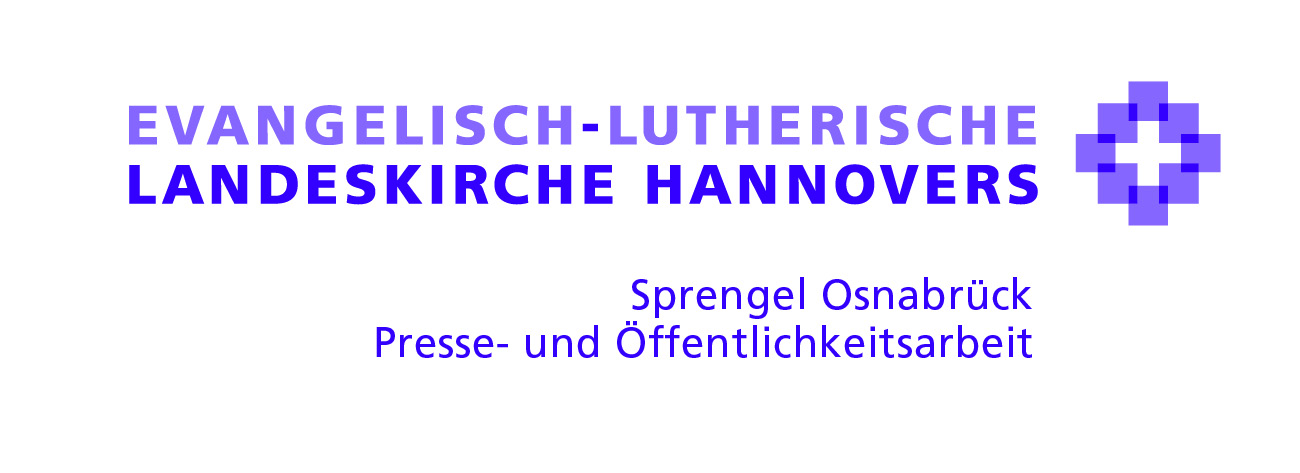 Presseinformation vom 25.02.2019„HalteStille“ - Modell für ökumenische Exerzitien im Alltag und Zeit für FreiräumeHalteStille – die Assoziation zur Haltestelle ist beabsichtigt. Der Titel der diesjährigen Exerzitien im Alltag spielt mit dem Wortfeld "halten" und seinen Wortkombinationen "ich halte inne" - "ich halte mich auf" - "ich verhalte mich" - "ich erhalte (mir)". Theologinnen und Theologen aus dem Seelsorgeamt sowie von der evangelischen Kapelle der Stille in Osnabrück laden ein, sich im Alltag immer wieder Zeit zu nehmen für die Begegnung mit Gott, mit dem/der Anderen und mit sich selbst. Für jede Woche gibt es vier Impulse: Bibeltext, Kommentar, Übungsanleitung und Gebet. Die vier Wochen des Exerzitienweges greifen inhaltlich das Jahr der Freiräume der Evangelisch-lutherischen Landeskirche Hannovers auf und sind nicht auf eine bestimmte geprägte Zeit des Kirchenjahres bezogen. Wer für diese Zeit Begleitung sucht, für den bietet die „Kapelle der Stille“ an drei Dienstagen in der Passionszeit eine Gesprächsgruppe für den täglichen eigenen „Freiraum“ an. Start ist am Di., 5.3., 18.00 -19.30 in der Bonnus-Gemeinde. Nähere Informationen: www.kapelle-der-stille.de. Herausgeber des quadratischen Heftchens mit Spiralbindung (15x15 cm) sind das Bistum und der Sprengel Osnabrück. Die „HalteStille“ gibt es im Forum am Dom oder online zu bestellen unter http://bit.ly/hsBestell zum Preis von 5€ zzgl. Porto.Foto: HalteStille © NeuhausKontakt: Brigitte Neuhaus | 0179 9361272